Volunteer Application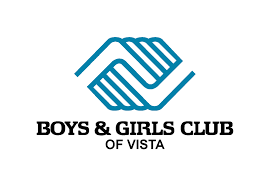 (All volunteers under the age of 18 volunteering must fill out Boys & Girls Club of Vista membership form.)Name:   Pronouns: Telephone #:  e-mail: Home Address: Previous volunteer experience? Current Occupation:Education (Indicate Highest Grade Completed)Skills/Interests:Will your volunteer time fulfill school or community service hours? How many hours?Reference #1:			Reference’s Name			Phone Number			Relationship Reference #2:			Reference’s Name			Phone Number			Relationship Please select the position(s) you are most interested in for volunteering: To inquire about potential virtual volunteer options e-mail sierra@bgcvista.com Please circle which days you are available and detail which hours you can volunteer:MON          TUE    	WED           THUR   	 FRI	Signature:      Date: NOTE: This above information is required for identification purposes only, and is in no matter used as qualifications for employment, membership, etc. The Boys & Girls Club of Vista is an Equal Opportunity Employer and strives for a diverse Board and does not discriminate on the basis of sex, race, religion, age, handicap or national origin.BACKGROUND INVESTIGATION CONSENTI, ____________________________________, hereby authorize the Boys & Girls Club of Vista and/or its agents to make an independent investigation of my background, references, character, past employment, education,  criminal and police records, including those maintained by both public and private organizations and all public records for the purpose of confirming the information contained on my application and/or obtaining other information which may be material to my qualifications for volunteer service now and, if applicable, during the tenure of my involvement with the Boys & Girls Club of Vista.I, release the Boys & Girls Club of Vista and/or its agents and person or entity, which provides information pursuant to this authorization, from any and all liabilities, claims or lawsuits in regards to the information obtained from any and all of the above referenced sources used.The following is my true and complete legal name of all information is true and correct to the best of my knowledge.If you do NOT have a Middle name, please write ‘None’ in the provided space._____________________________________________________________________________First Name			Middle Name				Last Name_____________________________________________________________________________Maiden Name or Other Names Used_____________________________________________________________________________Present Address (include street address, city, state, zip code)		How Long?____________________________________________________________________________________Former Address	 (include street address, city, state, zip code)		How Long?_____________________________________________________________________________________*Date of Birth	                      Social Security #               Driver’s License #                  State of LicenseSignatureBACKGROUND CHECKSBoys & Girls Clubs conduct criminal background checks of all employees and all volunteers who have direct, repetitive contact with minors. Name‐based or fingerprint‐based record searches may be used in any combination, but the background check shall at a minimum: Verify the person’s identity and legal aliases through verification of a social security number.  Provide a national Sex Offender Registry search. Provide a comprehensive criminal search that includes a national search. Provide a comprehensive local criminal search that includes either a statewide or county level criminal search, depending on jurisdiction (a current list of jurisdictions can be found at www.bgca.net/childsafety), Include any additional background check criteria required by organizational policies, funding or licensing agencies or required in the applicable jurisdiction, such as motor vehicle records, child abuse registry or credit checks when applicable. Checks will be conducted prior to employment and volunteer service and at regular intervals not to exceed twelve months. All background check findings will be considered when making employment or volunteer decisions. Development Intern - Events  Development Intern – Donor Stewardship Development Intern - Admin Development Intern – Community OutreachDevelopment Intern - Social Media MKTG Development Intern – BlogDevelopment Intern -Operation Appreciation MemberProgram Support – Power Hour Program Support – Art Program Support – STEM Program Support – Healthy Lifestyles Program Support – Music Program Support – Sports Program Support – Reading or PoetryEvent Coordinator InternSpecial Event VolunteerFood Pantry VolunteerFor OFFICE USE ONLY:Kiwanis Member - VolunteerPageant Court - Volunteer____________________Please e-mail the completed form to sierra@bgcvista.com or Fax 760-724-1159410 W. California Avenue, Vista, CA 92083  Phone: 760-724-6606 X12 Fax: 760-724-1159For Admin Use ONLY:Donor PerfectPhone Screening Call: _______________Background Check: _______________Reference(s) Check: _______________COVID Training Liability Form SignedBGCA Trainings (3)Orientation: _______Name TagAdded to ScheduleExit Survey Taken